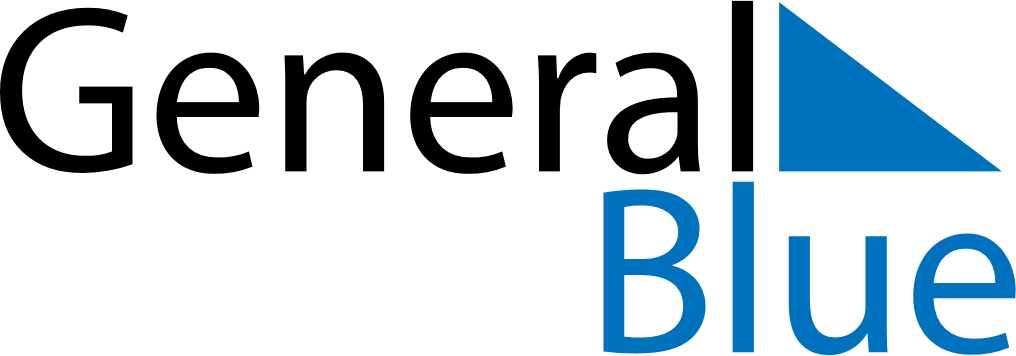 October 2084October 2084October 2084October 2084October 2084SundayMondayTuesdayWednesdayThursdayFridaySaturday12345678910111213141516171819202122232425262728293031